Сумська міська рада  VII СКЛИКАННЯ LXXIV СЕСІЯ                                                 РІШЕННЯНа підставі пункту 4 розділу IV Закону України «Про державні фінансові гарантії медичного обслуговування населення», у зв’язку з необхідністю визначення механізму використання коштів, виділених з міського бюджету, на виконання завдань, передбачених комплексною Програмою Сумської міської об’єднаної територіальної громади «Охорона здоров'я» на 2019-2021 роки», затвердженою рішенням Сумської міської ради від 19 грудня 2018 року № 4333 - МР (зі змінами), та Програмою Сумської міської об’єднаної територіальної громади «Соціальна підтримка захисників України та членів їх сімей» на 2020-2022 роки», затвердженою рішенням Сумської міської ради від 27 листопада 2019 року № 5996-МР, керуючись статтею 25 Закону України «Про місцеве самоврядування в Україні», Сумська міська рада ВИРІШИЛА:1. Затвердити Порядок надання стоматологічної допомоги пільговій категорії населення Сумської міської об’єднаної територіальної громади на 2020-2022 роки (Додаток). 2.	Організацію виконання даного рішення покласти на заступника міського голови з питань діяльності виконавчих органів ради Галицького М.О.Сумський міський голова				       	    	О.М. ЛисенкоВиконавець: Чумаченко О.Ю._________    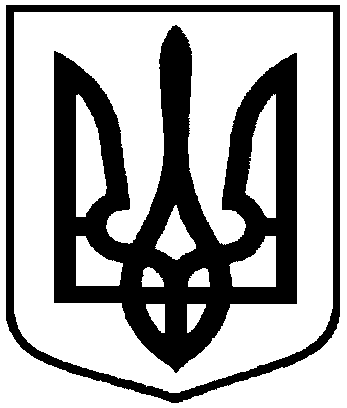 від  20 травня 2020 року № 6841 – МР м. СумиПро затвердження Порядку надання стоматологічної допомоги пільговій категорії населення Сумської міської об’єднаної територіальної громади на 2020-2022 роки